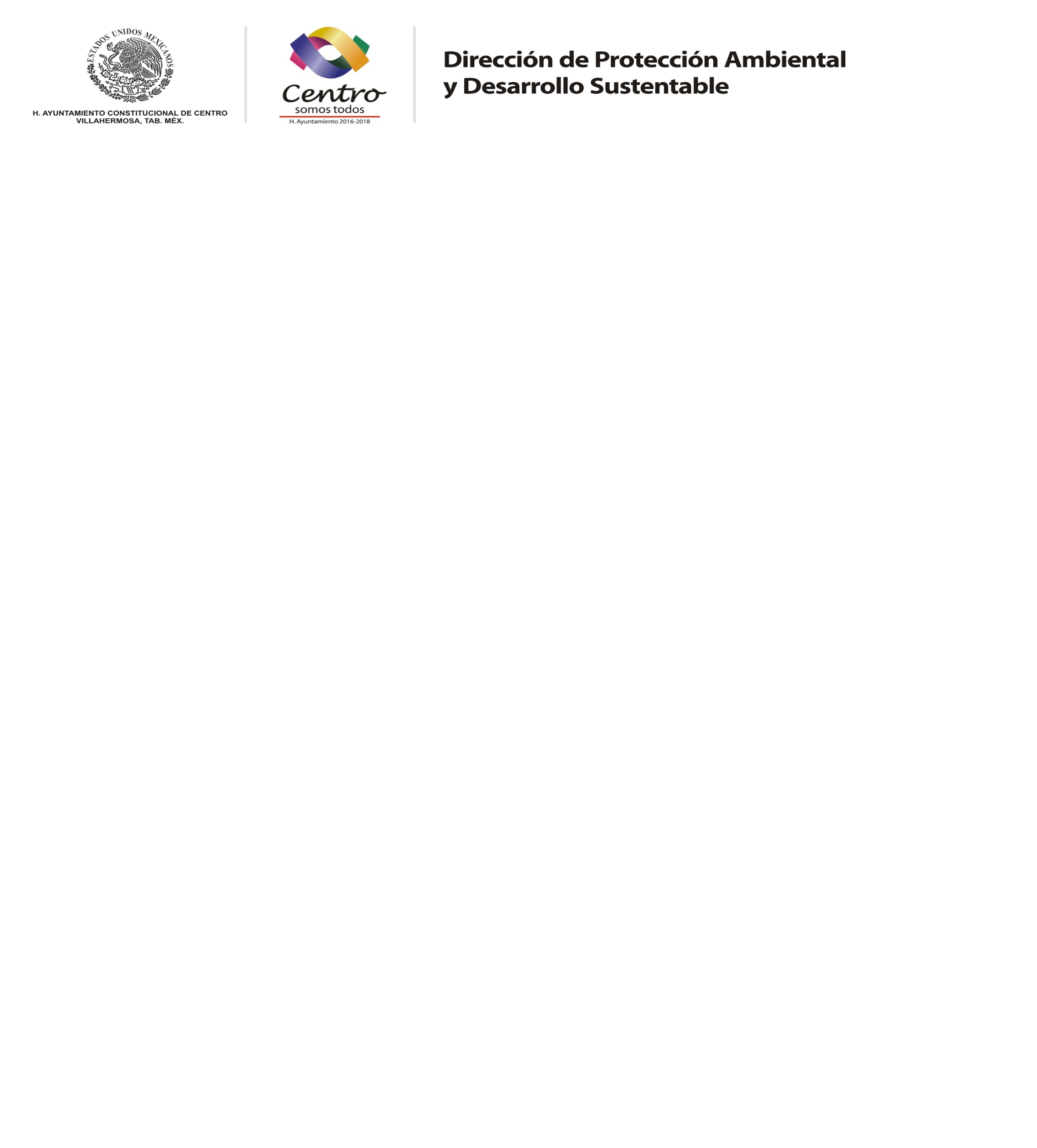 DENUNCIA CIUDADANA											FOLIO No.___________Villahermosa, Tabasco a:_________ de __________________ del  2018.SELECCIONE EL TIPO DE RECEPCION:         					PERSONAL		RADIO			TELEFONICAS							PRENSA		INTERNET		TELEVISIONDATOS DEL DENUNCIANTENOMBRE COMPLETO:_________________________________________________________________________DOMICILIO:_________________________________________________________________________________COL.____________________________________________      TEL/CEL. _________________________________SU DENUNCIA ES ANONIMA     SI        			NODATOS DEL DENUNCIADO    NOMBRE O RAZÓN SOCIAL DEL ESTABLECIMIENTO: __________________________________________________________________________________________________________________________________________NOMBRE DEL DENUNCIADO, DUEÑO Y/O REPRESENTANTE LOCAL: _______________________________________________________________________________________________________________________________DOMICILIO:_________________________________________________________________________________COLONIA:__________________________________________________________________________________ENTRE LAS CALLES:___________________________________________________________________________DENUNCIA POPULAR QUE SE RECEPCIONE EN ESTA DIRECCION, DEBERA PRESENTARSE POR ESCRITO Y LA QUE NO SEA POR ESTA VIA DEBERA SER RATIFICADA ANTE ESTA AUTORIDAD, LA CUAL DEBERA CONTAR CON LOS DATOS CORRECTOS DE LA PARTE DENUNCIANTE Y PRINCIPALMENTE DE LA PARTE DENUNCIADA QUE EN ESTE FORMATO SE REQUIERE, YA QUE LA FALTA DE ESTOS DATOS RESULTAN INSUFICIENTES PARA ACIRDAR FAVORABLEMENTE LA DENUNCIA PRESENTADA, ESTO CON FUNDAMENTO EN LOS NUMERO 97, 98 Y 100 DEL REGLAMENTO DE PREVENCION Y CONTROL DE LA CONTAMINACION EN EL MUNICIPIO DE CENTRO, TABASCO.ANEXAR:   COPIA DE LA CREDENCIAL DE ELECTOR	         2 COPIAS DE LA DENUNCIAINFRACCIONESDESCARGA DE AGUAS RESIDUALES					EMISION DE RUIDORESIDUOS SOLIDOS URBANOS (BASURA)				EMISION DE OLORESEMISION DE FUENTES FIJAS (HUMO Y/O PARTICULAS).NARRACION DE LOS HECHOS_______________________________________________________________________________________________________________________________________________________________________________________________________________________________________________________________________________________________________________________________________________________________________________________________________________________________________________________________________________________________________________________________________________________________________________________________________________________________________________________________________________________________________________________________________________________________________________________________________________________________________________________________________________________________________________________________________________________________________________________________________________________________________________________________________________________________________________________________________________________________________________________________________________________________BAJO PROTESTA DE DECIR VERDAD, MANIFIESTO QUE LA INFORMACION Y/O HECHOS SON VERIDICOS Y SE OTORGA EN CUMPLIMIENTOS DE LAS DISPOSICIONES CONTENIDAS EN EL REGLAMENTO DE PREVENCION Y CONTROL DE LA CONTAMINACION, EN EL MUNICIPIO DE CENTRO, POR LO QUE NO EXISTE ERROR, DOLO O ALGUN VICIO DE LA VOLUNTAD QUE LO HAGA NULO.NOMBRE Y FIRMA DEL INTERESADO ____________________________________________________________Y/O REPRESENTANTE LEGAL EN SU CASO________________________________________________________